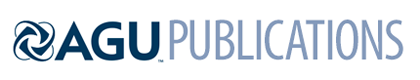 Journal of Geophysical Research Space PhysicsSupporting Information forEvidence for Auroral Emissions from Callisto’s Footprint in HST UV ImagesDolon Bhattacharyya1, John T. Clarke1, Jordan Montgomery1, Bertrand Bonfond2, Jean-Claude Gérard2, and Denis Grodent21Center for Space Physics, Boston University, 2LPAP, STAR Institute, Université de Liège, BelgiumContents of this file Description of the animation file included as supporting information. Additional Supporting Information (Files uploaded separately)Captions for the Movie file CFP_26May07-ms01.gifIntroduction This document is a description of the movie that has been included as a supporting information document. The movie shows the structure and brightness of Jupiter’s main auroral emission as observed by HST in the UV on 26th May 2007. The first four frames show a bright footprint-like spot in the main auroral emission close to the white spot which is a marker for the predicted position of Callisto’s footprint according to the VIPAL model. For the rest of the frames the spot gets diluted by Jupiter’s main auroral emission. The first frame from these series of observations have been presented in Figure 3 of the paper.Movie S1. The movie file shows the morphology of Jupiter’s south pole UV auroral emissions as observed by HST on 26th May 2007. The white spot marks the location of Callisto’s footprint as predicted by the VIPAL model. It is evident that a spot-like emission prevalent in the first few frames disappears with time.